Проект «Дни природы. Рыбы и морские обитатели».Подготовительная группа компенсирующей направленности «Солнышко». Тип проекта: информационно-творческийУчастники: дети, родители, воспитатели, учитель – логопед.Взаимодействие педагогов: учитель – логопед, воспитатели, родителиСрок реализации проекта: краткосрочный, с 15 по 19 января. Проблема: «Какие бывают обитатели моря»Игровая мотивация: «Путешествие в подводный мир».АктуальностьНа сегодняшний день вопросы охраны окружающей среды стоят очень остро. Одной из причин этого является отсутствие у людей экологической грамотности и культуры. Основы экологической культуры закладываются ещё в дошкольном возрасте. Много вокруг нас ещё неизведанного и прекрасного. Хотелось бы детей познакомить с этим загадочным и таинственным миром. В ходе реализации проекта расширяем знания детей об обитателях морей и океанов. Воспитываем чувство любви к природе, желание беречь и охранять её. Участие детей в проекте «Дни природы.  Рыбы и морские обитатели» позволит максимально обогатить знания и представления о жизни рыб и обитателей моря и океана, обогатить словарь, развить связную речь, творческие способности детей.Цель проекта: Создание условий для воспитания экологической культуры и развития познавательных и творческих способностей детей в процессе реализации информационно-творческого проекта «Дни природы.  Рыбы и морские обитатели».Задачи:• расширять представления детей об обитателях морских глубин;• развивать эстетическое восприятие окружающего мира, способность видеть красивое;• развивать способность вслушиваться в звуки природы;• развивать познавательный интерес, творческие способности;•развивать графо – моторные навыки (штриховка, обводка, закрашивание, выкладывание из палочек, фасоли, камушков, ракушек, лепка из пластилина, бассейн из фасоли);• воспитывать чувство единства и гармонии с миром.Планируемые результаты проекта:• Расширение знаний детей о морских обитателях;• Пополнение словарного запаса на данную тему;• Дети имеют представление о взаимосвязи деятельности человека и окружающей среды;• Воспитание у детей бережного отношения к природе;Повышение активности и заинтересованности родителей в жизни детского сада.Этапы реализации проекта:1. Подготовительный- постановка проблемы;- разработка плана проекта;- создание соответствующей развивающей среды в группе;- сбор и накопление материала по проблеме;- информирование и ознакомление родителей с темой проекта.2. Основной- постановка перед детьми проблемы «Какие бывают рыбы и обитатели морей, рек и других водных стихий?»;- привлечение детей к участию в планировании деятельности и реализации намеченного перспективного плана;- привлечение взрослых и детей к решению проблемы.3. Практико-аналитический- организация и проведения вечера загадок о водных обитателях.- выставка «Морские обитатели» (рисунки, поделки и др.)4. Продуктивный-  рисование «Золотая рыбка»;- выкладывание из палочек «Рыбка»;- обводка, штриховка, раскраска «Морских обитателей»; - лепка из пластилина «На морском дне»;- изготовление родителями «Рыбка» (антистресс), аквариум для дыхательной гимнастики.Предварительная работа:• поисковая работа по подбору иллюстративного материала, по теме «Морские обитатели», «Море»;• знакомство с литературными произведениями: Г. Косова «Азбука подводного мира», С. Сахарнов «Кто в море живёт?», А. С. Пушкин «Сказка о рыбаке и рыбке», Татьяна Домаренок «Морские спасатели»; Надежда Шемякина «Сказка про Кита», чтение стихов Инны Сударевой «На дне морском»• разучивание стихов В. Орлова «Для чего морю наряды?», «Я рисую море», Ю. Дулепины «Осьминог», С. Баранова «Дельфины», пословиц и поговорок, пальчиковой гимнастики «Мы по морю дружно плыли», загадывание загадок.• рассматривание и чтение интересных фактов из жизни морских обитателей.• прослушивание песни «Дельфины» на стихи С. Козлова из мультфильма «В порту»; прослушивание музыки в аудиозаписи «Мир природы»;• просмотр мультфильмов «Разноцветная семейка», «Подводная братва».Сотрудничество с родителями: Подготовка к выставке книг «Морские обитатели». Перспективный план работы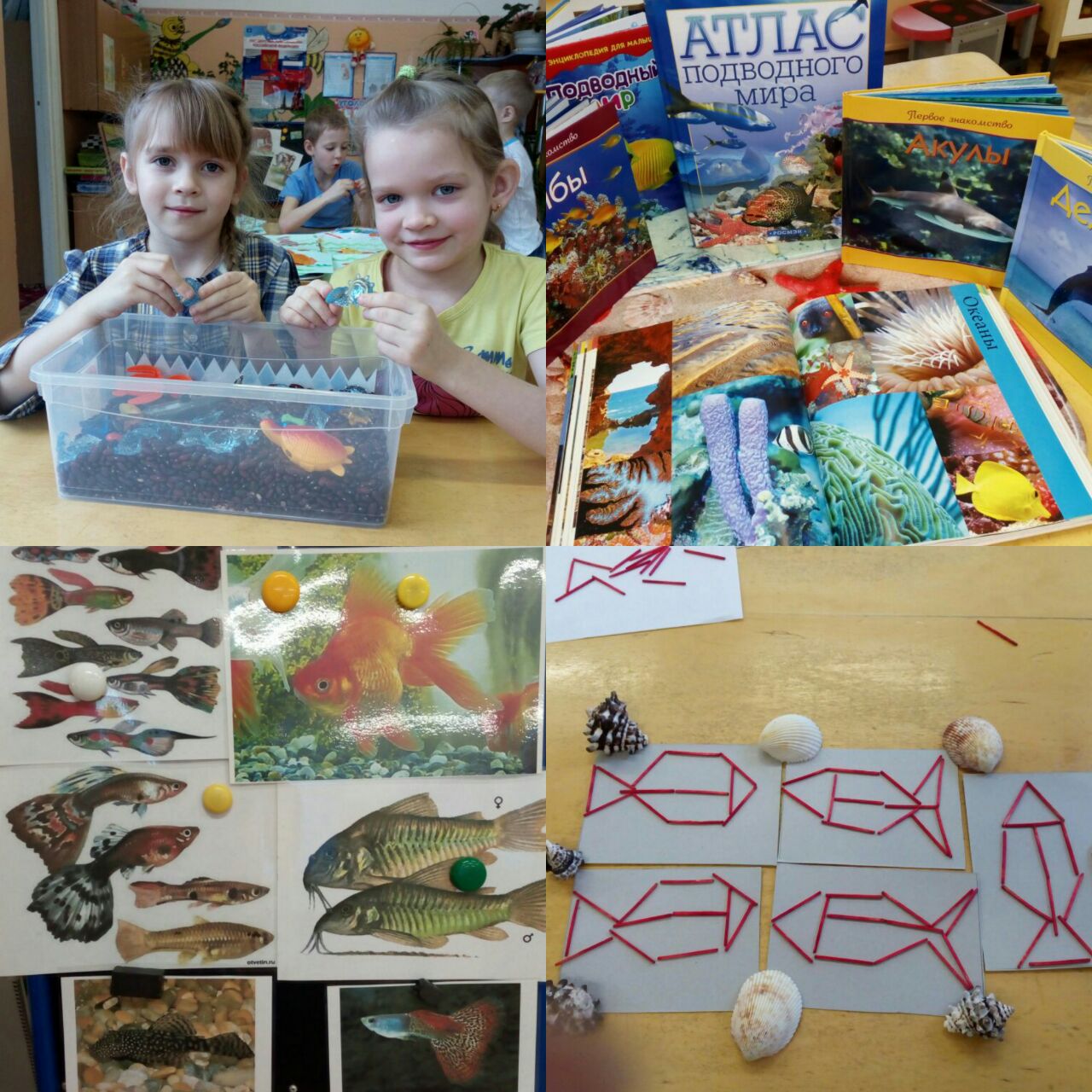  Занятие с сухим бассейном из фасоли. Выкладывание силуэта рыбок из палочек. Беседы о разнообразном мире морских обитателей. Выставка литературы «Подводный мир».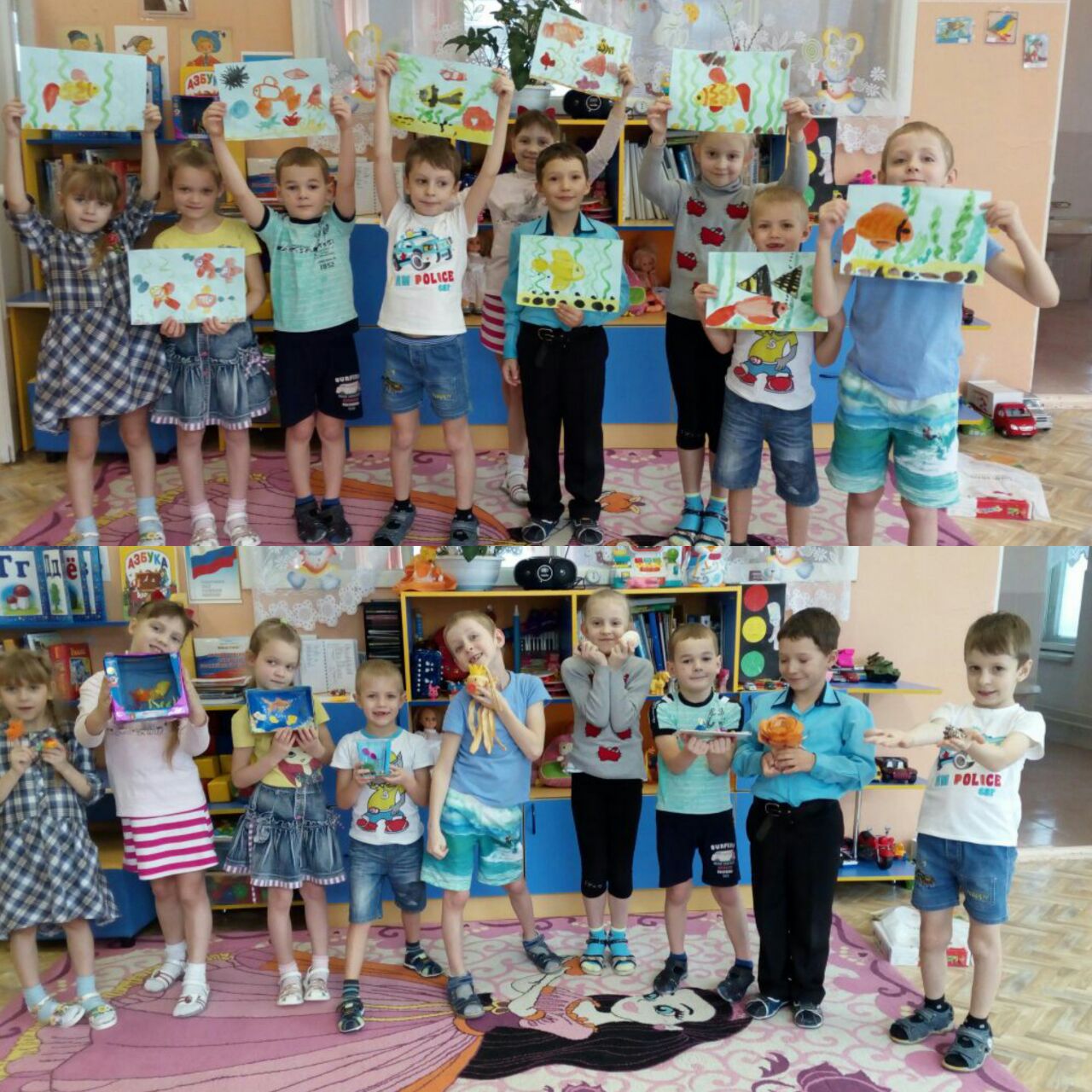 Рисование Золотой рыбки.Выставка поделок.Развитие графо – моторных навыков.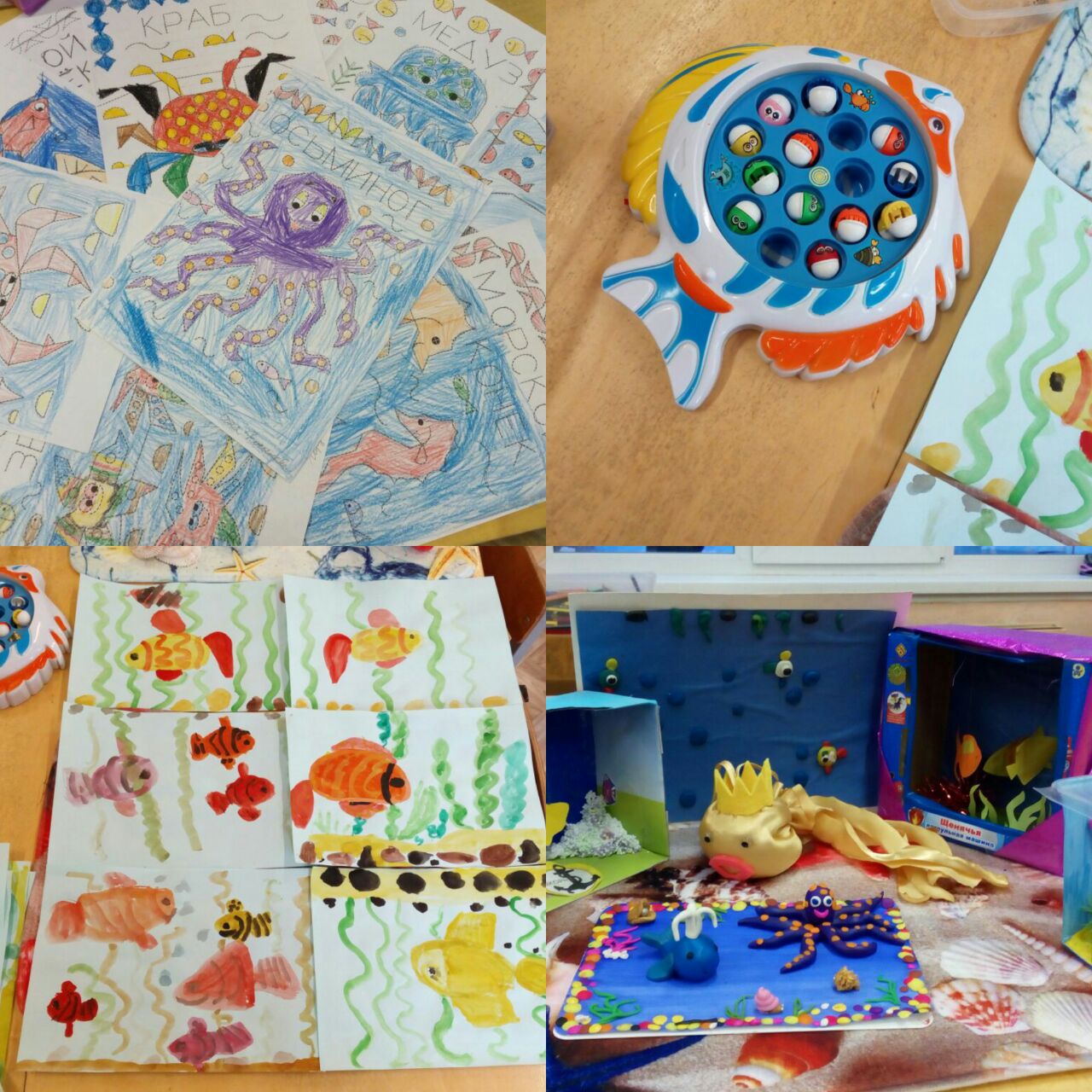 Выставка поделок.Дидактическая игра «Рыбалка».День неделиТема дняВиды детско – взрослого взаимодействияПонедельникОбитатели рек и озёр.НОД по теме.Рассматривание и беседы на тему «Обитатели рек и озёр» (строение теле, особенности дыхания и питания животных).Раскрашивание силуэтов животных.Пальчиковая гимнастика «Мы по морю дружно плыли».Подвижная игра «Караси и щука»прослушивание музыки в аудиозаписи «Мир природы»;ВторникОбитатели морей.Беседа с рассматриванием иллюстраций с изображением морских обитателей. Пальчиковая гимнастика «Рыбки весело купались».Разгадывание загадок по теме.  Чтение произведения  С. Сахарнова «Кто в море живёт?»Разучивание стихотворения С. Барановой «Дельфины»,Дидактическая игра «Рыбалка».Прослушивание музыки в аудиозаписи «Мир природы»;Прослушивание песни «Дельфины» на стихи С. Козлова из мультфильма «В порту»;Работа с родителями по подбору информации и иллюстраций по данной теме.СредаОбитатели морского дна и коралловых рифов.Составление рассказа по схеме о морском обитателе.Чтение стихов Инны Сударевой «На дне морском»Пальчиковая гимнастика «Рыбки весело купались».Вечер загадок.Знакомство с профессиями океанолог и ихтиолог.Дидактическая игра «Найди рыбку» (сухой бассейн).Просмотр мультфильма «Разноцветная семейка». Прослушивание музыки в аудиозаписи «Мир природы»;ЧетвергТакие разные акулыБеседа и чтение интересных фактов из жизни акул.Прослушивание музыки в аудиозаписи «Мир природы»;Беседа о бережном отношении к природе. Пальчиковая гимнастика «Рыбки весело купались».Правила безопасного поведения на воде.Чтение произведения Татьяны Домаренок «Морские спасатели».Экскурсия к аквариумам детского сада.ПятницаМорские млекопитающиеКонструирование из палочек и мозаики фигур морских обитателей.Чтение А. С. Пушкин «Сказка о рыбаке и рыбке»,  Просмотр мультфильма «Подводная братва»;Прослушивание музыки в аудиозаписи «Мир природы»;Выставка «Морские обитатели».